Акция «Мы рядом!»	Воспитанники ГКОУ «Специальная (коррекционная) школа-интернат № 1», как и жители Ставропольского края  и все россияне, в  рамках Общероссийской акции #МЫВМЕСТЕ, приняли активное участие в поддержке мобилизованных и участников специальной военной операции на Украине.	Ребята классов под руководством педагогов во внеурочной деятельности и дома с родителями  вязали шерстяные  носки для наших солдат. Вязаные вещи ценны, необычны, уникальны и любимы:  вложенная в изделие, созданная живыми руками энергетика человека, наполненная душевным теплом, заботой и любовью, отличает их от фабричных.	Члены ученического совета под руководством Кашперовской Татьяны Геннадьевны организовали сбор вязаных изделий по классам. 47 пар вязаных носков было отправлено в министерство образования Ставропольского края для дальнейшей доставки на фронт. 	Мы надеемся, что носки, связанные с любовью, согреют теплом наших солдат в это нелегкое для всех нас время.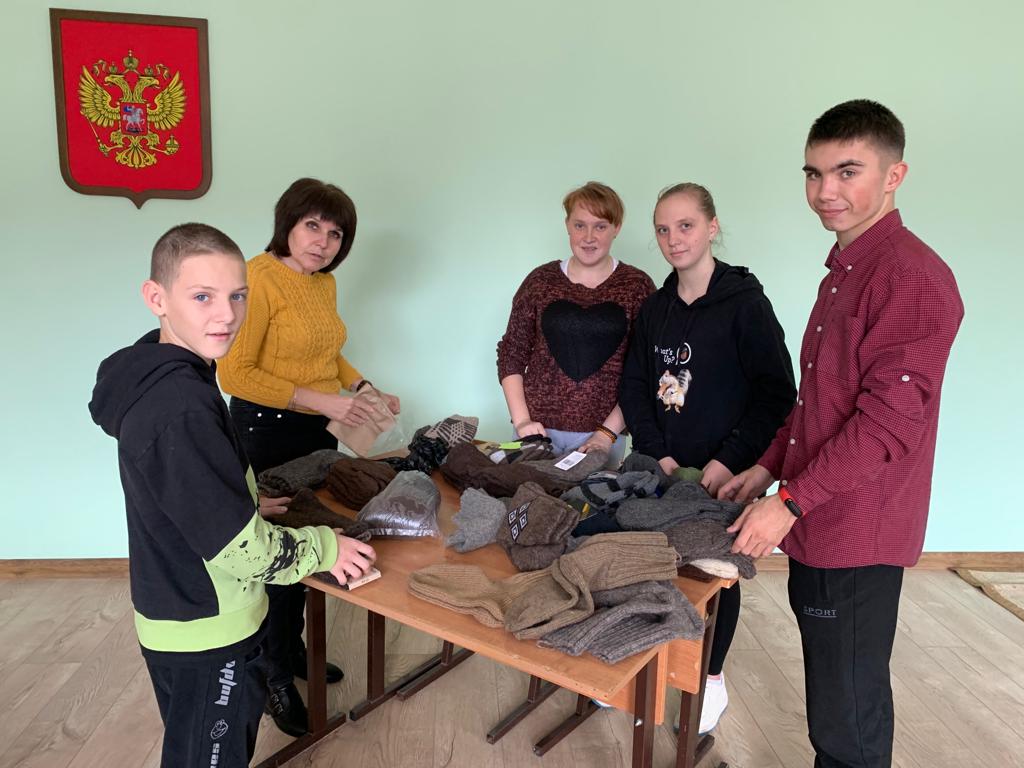 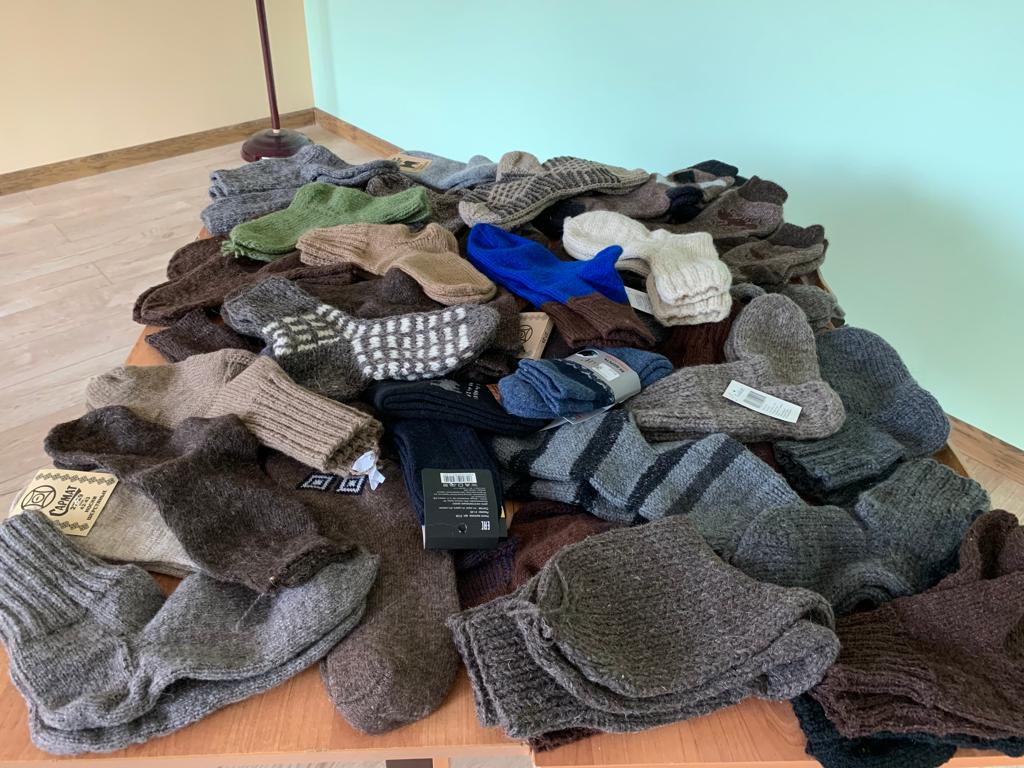 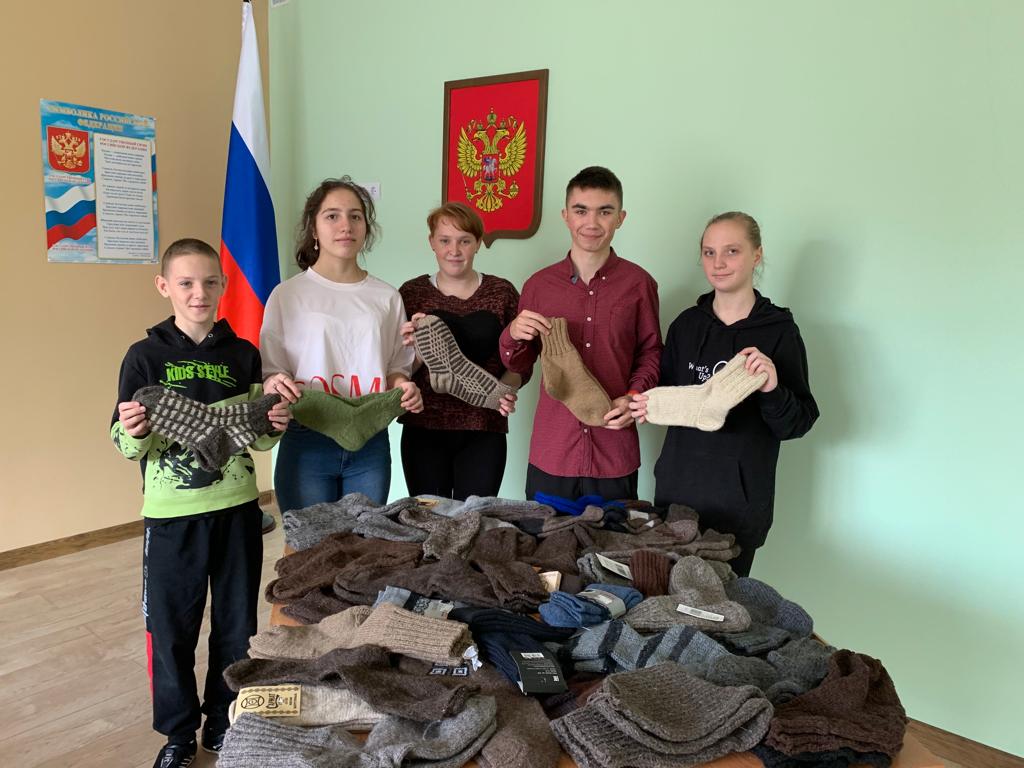 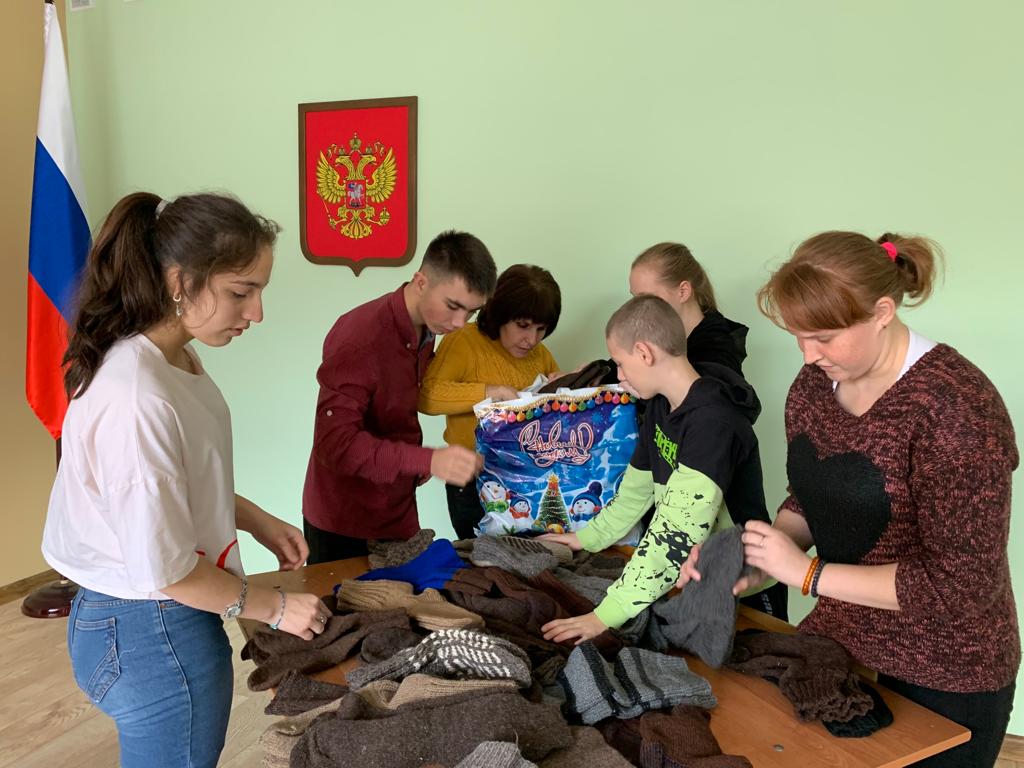 